Protocole de réouverture de l’école élémentaire Corset Carpentier5 rue de l’école16340 L’Isle d’EspagnacTel : 05 45 68 23 63à partir du mardi 12 mai jusqu’au mardi 19 mai 2020 A compter du mardi 12 mai, les élèves de l’école seront soit :Accueillis à l’école par groupes de 12 élèves maximum En enseignement à distance assuré par un enseignant de l’écoleIl n’y a pas d’accueil périscolaire le matin mais les services de restauration scolaire et le périscolaire du soir seront assurés. Les horaires de l’école restent inchangés (8h30-11h30 et 13h30-16h30)Au lundi 25 mai 2020, la capacité sera de 61 élèves accueillis en même temps à l’école, afin de respecter strictement les conditions sanitaires préconisées. Selon les priorités données par l’Education Nationale et la Municipalité, il a été convenu d’accueillir 36 élèves répartis en trois groupes : groupe A (CM1/CM2 avec Mme Lauga, ou Mme Dhiéras (le jeudi) ou Mr Rulleau), groupe B (CE1/CE2 /CM1 avec Mme Lambert ou Mme Botti), groupe C (CP/CE1 avec Mme Juan ou Mme Redon). Chaque enseignant communiquera par mail la liste des enfants retenus pour la période.Mme Verdon assurera l’enseignement à distance de son domicile.Il n’y aura pas de cours ni en présentiel ni en distanciel le lundi 11 mai, jour de la prérentrée des enseignants. Il n’y aura plus de soutien à 11h30.ORGANISATION DE L’ENSEIGNEMENT et EVOLUTION DE L’ACCUEIL DES ELEVESCette organisation est valable pour les deux semaines à venir (jusqu’au 19 mai 2020). A partir du lundi 25 mai, nous accueillerons 25 élèves de plus. Ce qui portera l’effectif total de l’école à 61 élèves.A partir du mardi 12  mai 2020 :Situation 1 : votre enfant peut être accueilli à l’écoleL’accueil des élèves sera organisé de la façon suivante :Groupe A : actuelle classe des CM2Groupe B : actuelle classe des CE2Groupe C : actuelle classe des CE1Les enseignants référents de chaque groupe donnent le travail préparé en amont par l’enseignant habituel.Situation 2 : votre enfant ne peut être accueilli à l’écoleLorsque vos enfants ne sont pas accueillis à l’école, ils réalisent le même travail à distance que celui fait en classe. Les modalités de cet enseignement à distance restent à l’appréciation de l’enseignant habituel de la classe (site, photocopies, visioconférence…) qui vous les communiquera.CONDITIONS SANITAIRESLes locaux et les équipements seront désinfectés en amont de la réouverture des écoles puis quotidiennement.Les différents groupes d’élèves ne se croiseront pas dans l’école (sens de circulation unique)Chaque groupe a des horaires décalés de récréation et de passage aux toilettes. L’accueil en périscolaire du soir se fera dans les classes afin d’éviter les brassages.L’entrée des élèves ainsi que la sortie se fera par le portillon vert côté SIVU.Les toilettes sont nettoyées à chaque passage d’enfant. Un agent municipal restera toute la journée à l’école pour désinfecter après chaque passage.Aucun matériel collectif n’est mis à disposition. Si du matériel doit être utilisé par un élève, il sera désinfecté avant toute utilisation par un autre élève. Les jours d’EPS, l’enfant arrivera en tenue de sport.Les sacs d’école resteront à l’école et pendant la journée, les blousons seront mis sur le dossier des chaises.Les CM1 et CM2 doivent ramener leurs livres (Maths et français) pour un usage personnel.Aucun matériel ne transitera entre l’école et la maison.  Vos enfants devront donc avoir leur matériel personnel en permanence en classe (trousse avec crayons, colle, ciseaux, gomme….) Chaque élève apportera sa bouteille d’eau, ses mouchoirs jetables. Les jours d’EPS, l’enfant arrivera en tenue de sport.Le port de masque n’est pas conseillé à l’école, pour les élèves. Les adultes de l’école en seront tous équipés afin de protéger vos enfants et de se protéger eux-mêmes. Les gestes barrière devront être respectés : les enseignants et personnels du périscolaire les rappelleront, mais nous vous demandons d’être très vigilants et de les faire respecter à la maison. Des vidéos, chansons et affiches seront diffusées.Toutes les classes seront munies de gel hydroalcoolique et de lingettes de désinfection.(pas de gel personnel dans les poches ou cartables)Lavage des mains (en arrivant en classe, avant et après chaque récréation ou passage aux toilettes, et à chaque sortie des classes) pendant 30 secondes.LE ROLE DES PARENTSMettre en œuvre les gestes barrière aux abords de l’école. Respecter une distance minimale de 1 mètre avec toute personne.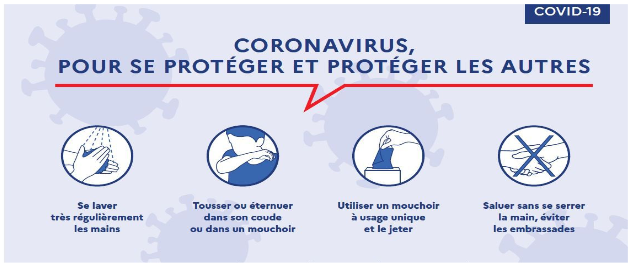 Expliquer ces gestes barrières à vos enfants (lavage des mains, distance de 1 m, tousser dans son coude, proscrire les contacts, utiliser des mouchoirs à usage unique et les jeter à la poubelle).Fournir à votre enfant un paquet de mouchoirs en papier.Surveiller l’apparition de symptômes chez vous et vos enfants. Prendre la température de votre enfant chaque jour avant de venir à l’école. S’il a plus de 37,8°C, s’il présente des symptômes (toux, éternuements, essoufflement, mal de gorge, fatigue, troubles digestifs, sensation de fièvre …), il ne peut pas venir à l’école. Prenez contact avec votre médecin. Tenir l’école informée de l’évolution de l’état de santé de votre enfant.ACCUEIL ET SORTIE DES ELEVESLes parents ou accompagnateurs ne pourront pas rentrer dans l’école. Il vous est demandé d’être impérativement à l’heure et de ne pas rester devant les entrées. Aucun regroupement de parents ne sera accepté. Une zone de circulation à sens unique a été tracée sur le parking de l’école et chaque famille se déplace en respectant les distances sociales.Les parents laissent leur enfant au petit portillon vert où un personnel de la Mairie l’accueille et le répartit dans sa zone d’attente. Un enseignant est positionné dans sa zone et place l’élève à distance de son voisin (marquage au sol) . Les parents suivent le sens de circulation pour sortir du parking.L’accueil des élèves se fera de la manière suivante :Pour le groupe situé au rez-de-chaussée, l’enseignante accompagne les élèves aux toilettes pour le lavage des mains. Puis, le groupe ressort par la porte de secours du préau et passe par l’extérieur pour rejoindre la classe côté de la grande cour. Pour les 2 autres groupes situés à l’étage, montée par l’escalier intérieur blanc et lavage des      mains en classe.Les enseignants supplémentaires assurent les passages aux sanitaires sur le temps de classe.A 16h30,  même organisation qu’à la pause méridienne pour les élèves qui rentrent chez eux. Ceux qui restent en périscolaire sont pris en charge dans la classe par un adulte encadrant.Les enseignants en supplément sur l’école aident au respect des consignes de sécurité sanitaire.AMENAGEMENT DES CLASSESEloignement des tables pour respecter distanciation physique (au moins 4m2).Pas d’accès aux armoires ou bibliothèques… collectives. Aucun matériel collectif n’est mis à disposition. Si du matériel doit être utilisé par un élève, il sera désinfecté avant toute utilisation par un autre élève.Vos enfants devront donc avoir leur matériel personnel en permanence dans leur sac : il n’y aura pas de prêt possible en classe.Le port de masque n’est pas conseillé à l’école, pour les élèves. Les adultes de l’école en seront tous équipés afin de protéger vos enfants et de se protéger eux-mêmes.Aération régulière des classes.CIRCULATION DANS L’ECOLELes différents groupes d’élèves ne se croiseront pas dans l’école, chacun ayant des horaires de récréation et de passage aux toilettes décalés.Les portes pouvant être maintenues ouvertes le resteront pour limiter les contacts (ex : porte de classe)RECREATIONSElles seront décalées de manière à différencier les lieux et veiller à ce que les groupes ne se croisent pas.- Groupe C (9h55-10h10 et 14h55-15h10) : passage aux toilettes, récréation sur le plateau EPS puis retour en classe toujours dans le même sens de circulation.- Groupe B (10h-10h15 et 15h-15h15) : passage aux toilettes, récréation côté préfabriqué puis retour en classe dans le sens de circulation.- Groupe A (10h05-10h20 et 15h05-15h20) : passage aux toilettes, récréation dans la grande cour et retour en classe par la porte du fond de la classe.PAUSE MERIDIENNE (11h30)Lavage des mains en classe pour les élèves qui rentrent chez eux (en classe pour le groupe C, sur le balcon pour le groupe B et gel hydroalcoolique pour le groupe A)Les classes sortent en respectant leur sens de circulation et la distanciation sociale. Les élèves qui restent à la cantine sont récupérés par le personnel mairie sous le préau (lavage des mains).Les enseignants accompagnent les élèves qui mangent chez eux dans la zone d’attente côté SIVU.A 13h20, les élèves sont de retour dans leur espace de récréation. Ceux qui reviennent de la maison sont pris en charge par le personnel Mairie et répartis dans leur zone de récréation.NETTOYAGE ET DESINFECTION DES LOCAUXLes locaux et les équipements seront désinfectés en amont de la réouverture des écoles puis quotidiennement. Si du matériel doit être utilisé par un élève, il sera désinfecté avant toute utilisation par un autre élève.Les zones de contact seront nettoyées régulièrement.LES TOILETTESLes toilettes sont nettoyées après chaque passage d’enfants : un agent municipal restera toute la journée dans l’école.Limitation du nombre d’élèves présents de façon simultanée : 2 élèves. Lavage des mains avant et après le passage aux toilettes.Aération des toilettes toute la journée.EN CAS DE SYMPTOMES A L’ECOLE, CHEZ UN ELEVE OU CHEZ UN PERSONNELL’élève ou le personnel sera isolé, dans une pièce dédiée : la bibliothèque de l’école (matériel prévu : masque, gel, thermomètre…). Toilettes avec eau à proximité.Nous lui fournirons un masque.
Nous vous appellerons afin que vous veniez le chercher au plus vite et que vous puissiez prendre contact avec un médecin.EN CAS DE CAS CONFIRMEEn informer l’école au plus vite.
La famille concernée sera accompagnée par son médecin.
L’ensemble des personnels et des parents des élèves ayant pu rentrer en contact  sera prévenu soit par un mot dans le cahier de liaison, soit par mail, soit par téléphone. Je soussigné(e) ………………………………………………...parent  de l’élève ………………………………………………… m’engage à respecter ce protocole et accepte les contraintes sanitaires et pédagogiques qu’il engendre.Signature d’un parent                                                                                La Directrice, Corine LaugaGroupesZonesHorairesGroupe ADevant le couloir du basDe 8h20 à 8h30Groupe BA côté du petit parking du SIVUIdemGroupe CDe l’autre côté du parking du SIVUIdem